Pályázati adatlap „Köszönjük, Magyarország!” c. pályázathoz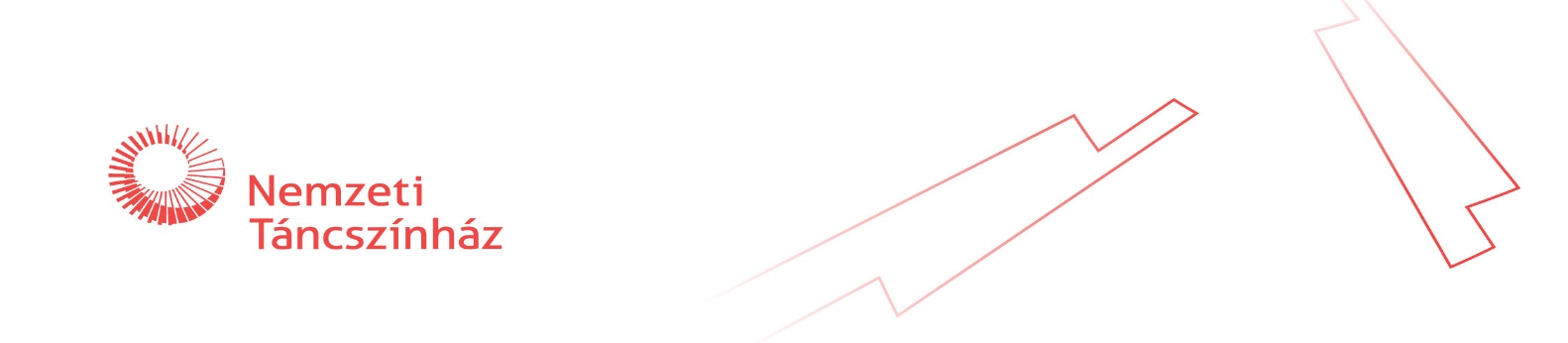 Független táncművészek számára (Kérjük, hogy az adatlapot nyomtatott betűvel, írógéppel vagy számítógéppel töltse ki!)A pályázó adatai:Név: ………………………………………………………...……………………………………………Állampolgárság:……………………………..A pályázó (a megfelelő részt kérjük kitölteni):magánszemélySzületési hely: …………………………………..  Születési ………..év   …………….hó ….…. napSzületési név:……………………………………Állandó lakcím: …………………………………………………….………………………………..…Anyja neve:……………………………………… Adóazonosító jel:………………………………….TAJ-szám:………………………………………Személyi igazolvány szám :……………………………………………………………………………Levelezési cím: ……………………………………………………………………...…………….……Telefon: ……………………Mobil:…………………… E-mail:……….……………………………..Számlavezető pénzintézet neve :………………………………………..……………………………Bankszámla száma: ……………………………………………………………………………………egyéni vállalkozóVállalkozó címe:………………………………..  Adószám:…………………………………………………….………………………………..…Vállalkozó nyilvántartási száma:……………………………………… Levelezési cím: ……………………………………………………………………...…………….……Telefon: ……………………Mobil:…………………… E-mail:……….……………………………..Számlavezető pénzintézet neve:………………………………………..……………………………Bankszámla száma: ……………………………………………………………………………………cég eseténCégnév:.....................................................................................................................................................Székhely:.................................................................   Cégjegyzékszám:..................................................Adószám:.....................................................................Bankszámlaszám:..............................................Számlavezető pénzintézet neve:………………………………………..……………………………Telefon: ……………………Mobil:…………………… E-mail:……….……………………………..Képviseli:.........................................................Cégben betöltött szerepe szerint (személyes közreműködő vagy alkalmazott): .......................................................................................................................................................Büntetőjogi felelősségem teljes tudatában nyilatkozom arról, hogy nincs esedékessé vált és meg nem fizetett, az adózás rendjéről szóló 2003. évi XCII. törvény 178. §-ának 20. pontjában meghatározott köztartozásom, ideértve az államháztartás alrendszereiből folyósított támogatásból esedékessé vált és meg nem fizetett tartozást, azaz köztartozásHozzájárulok ahhoz, hogy a köztartozások figyelemmel kísérése céljából az adóazonosító jelemet a Magyar Államkincstár, az Emberi Erőforrások Minisztériuma, valamint a pályázat pénzügyi lebonyolítója (Nemzeti Táncszínház Nonprofit Kft.) felhasználják a lejárt köztartozások teljesítése, illetőleg az adósság bekövetkezése tényének és összegének megismeréséhez. Hozzájárulok ahhoz, hogy az Emberi Erőforrások Minisztériuma, valamint a pályázat szakmai és pénzügyi lebonyolítója (Nemzeti Táncszínház Nonprofit Kft.) a pályázatomban foglalt személyes adataimat a pályázat értékelése, és a szerződéses jogviszony létesítése céljából az ahhoz szükséges mértékben és ideig kezelje, továbbá tudomásul veszem, hogy a nevem, a pályázat célja, összege, valamint a Közpénztörvény 8. §-a szerinti érintettség a Közpénztörvény 5.§-ának (1)-(2) bekezdései alapján nyilvánosságra hozhatókHozzájárulok a programtervnek, a szakmai önéletrajznak, a szakmai munkásságot bemutató dokumentációnak az információs önrendelkezési jogról és az információszabadságról szóló 2011. évi CXII. törvény szerinti megismerhetőségéhez.Büntetőjogi felelősségem teljes tudatában nyilatkozom arról, hogy heti 36 órát meghaladó munkaviszonnyal nem rendelkezem, nyugdíj ellátásban nem részesülök. Nyilatkozom arról, hogy a Független táncművészek számára kiírt pályázat, pályázati feltételeinek maradéktalanul megfelelek, és az általam szolgáltatott adatok, információk és dokumentumok teljes körűek és hitelesek, a valóságnak mindenben megfelelnek. Nyilatkozom arról, hogy az „Köszönjük, Magyarország!” című, a Független előadóművészek támogatására kiírt pályázatok közül más előadói témában nem pályázom (színészet, cirkuszművészet, könnyűzene, stb.).Tudomásul veszem, hogy a jelen nyilatkozat megfelelő kitöltése a pályázatom érvényességi feltétele.Dátum:……………………………..….		Aláírás: …. ……………………………….….